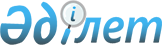 Новотроицк ауылдық округі елді мекендердің құрама бөліктеріне атауларын беру туралыҚостанай облысы Қарабалық ауданың Новотроицк селолық округінің әкімінің 2009 жылғы 30 қаңтардағы № 3 шешімі. Қостанай облысы Қарабалық ауданың Әділет басқармасында 2009 жылғы 25 ақпанда № 9-12-101 тіркелді

      Ескерту. Шешімнің мемлекеттік тілдегі тақырыбында және бүкіл мәтін бойынша "селосы", "селолық" деген сөздер "ауылы", "ауылдық" деген сөздермен ауыстырылды - Қостанай облысы Қарабалық ауданы Новотроицк ауылдық округі әкімінің 23.06.2014 № 1 шешімімен (алғашқы ресми жарияланған күнінен кейін күнтізбелік он күн өткен соң қолданысқа енгізіледі).      Қазақстан Республикасының "Қазақстан Республикасындағы жергілікті мемлекеттік басқару туралы" Заңы 35-бабының, Қазақстан Республикасының "Қазақстан Республикасының әкімшілік–аумақтық құрылым туралы" Заңы 14-бабы 4-тармағының негізінде, Новотроицк ауылдық округінің әкімі ШЕШТІ:

      1. Новотроицк ауылдық округі елді мекендердің құрама бөліктеріне атаулар қосымшаға сәйкес берілсін.

      2. Осы шешім алғаш ресми жарияланған күннен бастап оң күнтізбелік күн өткен сон қолданысқа енгізіледі.      Новотроицк ауылдық

      округінің әкімі                            С. Есжанов

Новотроицк ауылдық      

округі әкімінің         

2009 жылғы 30 қаңтардағы

№ 3 шешіміне қосымша     Новотроицк ауылдық округі елді мекендердің

құрама бөліктеріне атауларын беру туралы      Жанааул ауылы: Целинная көшесі, Енбек көшесі, Жастар көшесі, Орталық көшесі, Киевская көшесі, Мереке көшесі, Наурыз көшесі.      Подгородка ауылы: Верхняя көшесі, Средняя көшесі, Нижняя көшесі.      Каерак ауылы: Железнодорожная көшесі.      Аққудуқ ауылы: М. Сералина көшесі, Жастар көшесі, Енбек көшесі.      Магнай ауылы: Целинная көшесі, Енбек көшесі, Юбилейная көшесі, Железнодорожная көшесі, Орман көшесі.
					© 2012. Қазақстан Республикасы Әділет министрлігінің «Қазақстан Республикасының Заңнама және құқықтық ақпарат институты» ШЖҚ РМК
				